République  Algérienne  Démocratique  et  PopulaireMinistère  de  l’Enseignement  Supérieur  et de la  Recherche  Scientifique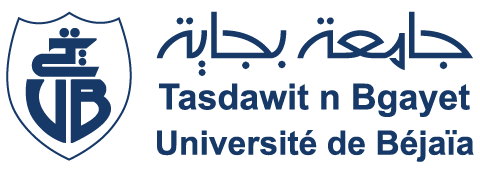 Faculté  des Sciences Exactes1. LE STAGIAIRE NOM ET PRENOM:………………………… ………………………… …                                          INSCRIT EN : ………………………DEPARTEMENT :……………………………………………STATUT (cocher la case correspondante):	 "Enseignant-chercheur inscrit en thèse".  "Doctorant non-salarié"		            NOM ET PRENOM DU DIRECTEUR DE LA THESE: ………………………………                       2. LE STAGE LIEU :………………………………………………………………………………………..DUREE et PERIODE : …………………………………………………………..…………3. DEROULEMENT DU SEJOURObjectifs :……………………………………………………………………………………………………………………………………………………………………………….……………………………………………………………………………………………………………………………………………………………………………………………………….…………………………………………………………………………………………………………………………………………………….………………………………………………………………………………………………………………………………………………………………………………………………………………………………………………………Travaux réalisés :…………………….…………………………………………………………………………………………………………………………………………………………………………………………………….…………………………………………………………………………………………………………………………………………………………………………………………………….……………………………………………………………………………………………………………………………………………………………………………………………………………………………………………………………………………………………………………………………………………………………………Résultats obtenus :………………………………………………………….…………………………………………………………………………………………………………………………………………………………………………….……………………………………………………………………………………………………………………………………………………………………………………………………………………………………………………………………………………………………………………………………………………….……………………………………………………………………………………………………………………………………………………………………………………………………           	Fait le …/…/20…  SIGNATURE DE STAGIAIRE                                         VISA DU LABORATOIRE D’ACCUEIL